1-2 Žmogaus ir gyvūnų organizmų atrama ir judėjimas– 7 kl.Pamokos uždaviniai: Dirbdami grupėse palygins žmogaus, stuburinių bei bestuburių gyvūnų griaučių sistemų sudėtis, sandaras bei  jų reikšmes.                                      Naudodamiesi pasirinktais šaltiniais , sukurs trumpą pristatymą apie žmogaus griaučių sistemos ligas bei fizinių pratimų poveikį jas gydant, ir  pademonstruos  pasirinktos ligos 1-2 pratimus. Situacija: Paveikslėlyje matote turisto pagrindinę priemonę- palapinę. Pagalvokite ir surašykite, kas bendro tarp palapinės ir žmogaus  bei sraigės griaučių? Palyginama ir aptariama.1.  ____________________________________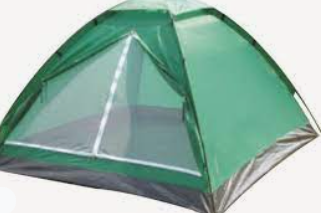                                                                  2. ____________________________________                                                                 3. ____________________________________Užduotis 1: Pažiūrėkite pateiktą filmuką https://www.youtube.com/watch?v=ythNvlFJ4Awir ( arba) pasinaudodami  vadovėlio ( BIOS II)  medžiaga, užpildykite lentelę:                                     „ Organizmų atramos sistemų palyginimas“                                                                                                            3 balaiUžduotis 2: Išsiaiškinkime kaulų cheminę sudėtį ir jos kitimo pasekmes. Pažiūrėkite  filmuką https://www.youtube.com/watch?v=kCM1NYgUg_k   .    Pasitardami grupėse, pagal  MTM metodą, užpildykite pateiktus klausimus:Probleminis klausimas:HipotezėEksperimentasRezultatasIšvada                                                                                                 5 balai Užduotis 3: Paaiškinkite kodėl kūdikiai gali nesulaužydami kaulų griūti per dieną dešimtis kartų, o senoliams kaulai lūžta labia greitai?                                                              1 balasUžduotis 4: Paaiškinkite kodėl  rūgštūs lietūs tiesiogiai susiiję su moliuskų rūšių išnykimu? Pasitarę grupėje, pateikite 1-2 pavyzdžius kaip tai būtų galima patikrinti  eksperimentu.  1 balasUžduotis 5: https://www.youtube.com/watch?v=CppHQb4S2HQ&list=RDCMUCdOoN3WOefqtvWor9B7Yyiw&start_radio=1&rv=CppHQb4S2HQ&t=266   Pateiktame paveikslėlyje  vaizduojama ilgojo kaulo sandara.Naudodamiesi pasirinktais šaltiniais susipažinite su kaulų rūšimis ir urašykite skaičiais pažymėtas dalis bei nurodykite  kuo svarbi 1 ir 7 kaulo dalis?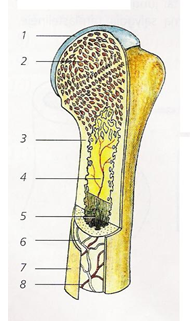                                                                                                                           2  balaiUžduotis 6: Iš pateikto paveikslo prisiminkite žmogaus griaučių kaulus. Mokėkite atpažinti 20 kaulų.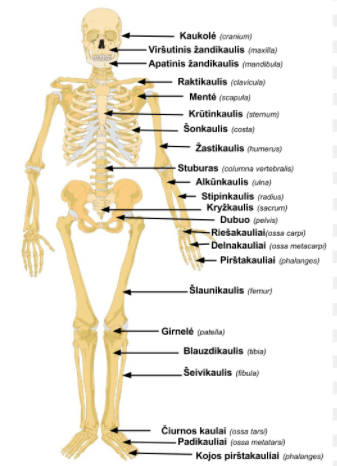 Nagrinėdami paveikslą,atlikite šias užduotis:Užrašykite 2 plokščiuosius,  2 ilguosius,  2 trumpuosius kaulus                            1 balasPrisiminę( pakartoję su mokytoju) kaulų jungtis,užrašykite:Tarp kurių kaulų yra nepaslanki jungtis:Tarp kurių kaulų yra pusiau paslanki jungtis:Tarp kurių kaulų yra paslanki jungtis( sąnarys);                                                                1 balasPaaiškinkite, kaip susieti sąnario veiklą su vandens kiekiu organizme?                1 balas Užduotis 7:  Griaučių padėtis lemia žmogaus laikyseną. Grupėse sukurkite ir pristatykite pristatymą (1-3) skaidrės, kuriose būtų iškeliamos laikysenos sutrikimų problemos jūsų amžiaus žmonėms,(laikysenos sutrikimo apibūdinimas1 balas)  paaiškinta ligos priežastis( 1 balas) kokią įtaką daro organų veiklai( 1 balas) Kaip šie klausimai sprendžiami fizinio ugdymo užsiėmimuose ( 1  balas)  ,pademonstruokite fizinį pratimą ( 1 balas)                                                                                                                                                                                 Viso  5 balaiRefleksija: Kokių rūšių būna gyvūnų griaučiai?Kokias pagrindines funkcijas vykdo griaučiai?Paaiškinkite kaip teisingas griaučių vystymasis susijęs su žmogaus sveikata? ( 2 pvz)Įsivertinkite: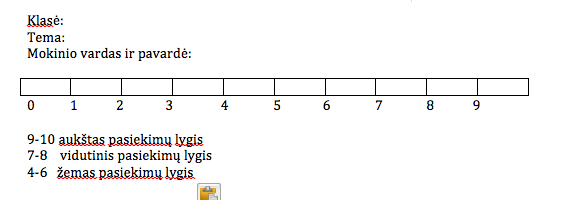   Pristatymai ir virtualus praktinis darbas vertinami pažymiu, todėl šių klausimų į įsivertinimo skalę neįtraukiame.UP turinio apimtisOrganų sistema( atramos) užtikrinanti gyvūnų ir žmogaus gyvybinius procesus AtramaYpatybėsReikšmėGyvūno pvz.